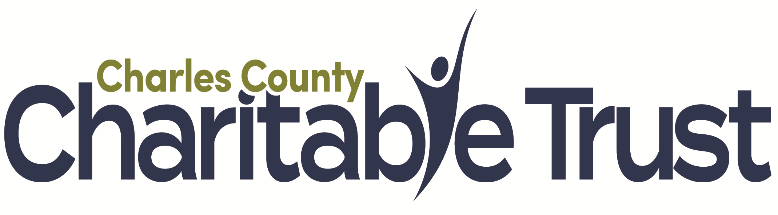 Are you an IRS recognized 501(c)(3) tax-exempt organization operating in Charles County?If your organization has been operational for at least three full years, is it operating with an annual budget and a board that consists of at least three volunteer board members who are not related?If you respond “no” to any of these questions, you are not eligible to apply for a grant. For more information, contact cburnett@charlesnonprofits.org.Organization InformationLegal Name of OrganizationAddressEmailPhoneWebsite  EIN #Year Organization Was EstablishedPlease select the years you have received prior grants from Charles County Charitable TrustFY22 Grant AmountFY22 Purpose (30 word limit)FY21 Grant AmountFY21 Purpose (30 word limit)FY20 Grant AmountFY20 Purpose (30 word limit)Please select the years you have received grants or funding directly from Charles County government, in addition to or instead of grants from the Charles County Charitable Trust.FY22 Grant AmountFY22 Purpose (30 word limit)FY21 Grant AmountFY21 Purpose (30 word limit)FY20 Grant AmountFY20 Purpose (30 word limit)IRS 501(c)(3) Determination Letter (PDF format)Organization Resume What are your organization’s mission, goals, history and recent accomplishments? Include information about your organization’s demonstrated capacity to meet institutional and project objectives, including expertise of staff and volunteers (350 word limit)Number of Volunteers, Including Board MembersIs this number an estimate?Number of Volunteer Hours in the Most Recent Fiscal YearIs this number an estimate?Board of Directors, Titles, and Affiliations or Former Affiliations (PDF format)Program InformationIf you serve multiple counties, provide information for Charles County only   Purpose of Proposed Program (30 word limit)Number of Individuals to be Served in Charles CountyIf you entered zero, please provide an explanation (30 word limit)Amount of Grant RequestPlease enter a numberless than or equal to $65,000.Program Summary Describe your grant request, including your overall goal(s), target population(s), and benefits to the people of Charles County. (350 word limit)Need What problem or need does your grant request address?  Describe the extent of the need or problem and provide evidence to substantiate it. (250 word limit)Objectives and Outcomes What are the specific objectives of your grant request, including the number of people you expect to serve? What results are you committed to achieving? What evidence will prove your success? What impact will your program have on the individuals you serve?  (350 word limit)PartnershipsList partner organizations specific to your grant request and explain the nature of the partnerships. (150 word limit)Key Program Staff (paid and/or volunteer)Key Program Staff (paid and/or volunteer) who will implement the proposed program. List each person’s title (if applicable) and provide a brief biography. (200 word limit)Timeline Provide a timeline of major program activities.  (150 word limit)Financial InformationStart Date of Current Fiscal YearCurrent Fiscal Year Budget vs. Actuals (PDF or Excel format)Prior Fiscal Year Operating Budget vs Actuals (PDF or Excel format)Proposed Program Budget TemplateDownload the Proposed Program Budget Template by clicking here. Once completed, attach the Program Budget Template here.Source of other Program FundingIf your program budget is greater than the amount of your grant request, please indicate the source of the other funding, listing name of organization/agency/company, the amount of funding and indicate whether the funding is “secured”, “committed”, or “pending notification.” Provide any additional information that you feel is necessary (300 word limit). Program Budget Narrative (500 word limit)Most recent Independent Audit Report or Review conducted in compliance with state and/or federal regulations or by choice. (PDF format)Application ContactEmailPhoneBoard Chair or PresidentEmailPhoneExecutive Director or Managing Head of OrganizationEmailPhone